																																														Nan R. Monahan, M.D.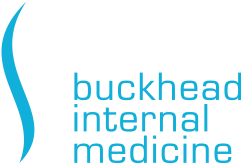 							Amy Y. Mininberg, M.D.						Julie G. Tocci, PA - CAuthorization Of Medical Records To Buckhead Internal Medicine Authorization to release medical records to: _________ Nan R. Monahan, M.D. _________ Amy Y. Mininberg, M.D. Please mail records to the above address. I realize that any copying charges may be billed to me at my home address. Patient’s Full Name:  ___________________________________________________________________________Date of Birth: _________________________________________________________________________________Home Address: _____________________________________________________________________________________________________________________________________________________________________________Patient Signature: _______________________________________   Date: ________________________________ 